ANKIETAProjekt sektorowej ramy kwalifikacji dla sektora turystyki (w skrócie: SRKT)BRANŻA GASTRONOMII HOTELOWEJ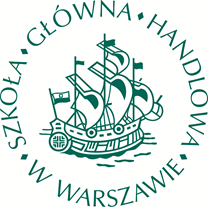 Szanowni Państwo,Przedstawiciele Katedry Turystyki Szkoły Głównej Handlowej na zlecenie Instytutu Badań Edukacyjnych wspólnie z kilkudziesięcioma praktykami z sektora HO-RE-CA przygotowali wstępny projekt sektorowej ramy kwalifikacji dla sektora turystyki w Polsce (w skrócie: SRKT). Sektorowa rama kwalifikacji dla sektora turystyki ma być m.in. narzędziem służącym dopasowaniu procesu kształcenia kadr do potrzeb turystycznego rynku pracy. Wierzymy, że stanie się tak, ponieważ rama jest zbiorem opisów charakteryzujących to, jaki zasób wiedzy, umiejętności oraz tzw. kompetencji społecznych (np. postaw) powinni posiadać pracownicy poszczególnych branż sektora turystyki. Opisy są stopniowalne i przypisane do bardziej ogólnej Polskiej Ramy Kwalifikacji, co oznacza, że opisane wymagania wobec osób z kwalifikacjami z niższych poziomów (pracownicy stanowisk niższego szczebla) są mniejsze niż wobec tych z kwalifikacjami z poziomów wyższych (pracownicy stanowisk wyższego szczebla). Mamy nadzieję, iż pozwoli to na uporządkowanie kwalifikacji funkcjonujących w sektorze turystyki i na ich wzajemne porównywanie, a przede wszystkim zwiększy „czytelność” dyplomów, świadectw i certyfikatów. Co więcej – dzięki powiązaniu sektorowej ramy kwalifikacji z Polską Ramą Kwalifikacji, która odnosi się do ramy europejskiej – zaistnieje możliwość porównywania kwalifikacji z sektora pomiędzy różnymi krajami UE.Do tej pory przygotowany został wstępny projekt charakterystyk poziomów kwalifikacji SRKT, zawierający charakterystyki dla czterech branż turystycznych: branży hotelarskiej, branży gastronomii hotelowej, branży pilotów i przewodników oraz branży biur podróży. Liczymy na to, że wyniki niniejszej ankiety pozwolą nam na zmodyfikowanie i uzupełnienie charakterystyk SRKT dla branży gastronomii hotelowej stosownie do oczekiwań jej przedstawicieli. Mamy głęboką nadzieję, iż w przyszłości narzędzie to posłuży modyfikacji sytemu kształcenia kadr na potrzeby branży gastronomii hotelowej i poprawy „jakości” absolwentów kursów, szkół i uczelni kształcących na potrzeby tej branży.Jakość SRKT zależy przede wszystkim od zaangażowania w ten projekt ekspertów z poszczególnych branż sektora turystyki, a więc również od osób wypełniających niniejszą ankietę. Prosimy więc Państwa o poświęcenie chwili czasu i wzięcie udziału w pracach nad poprawą jakości nowych kadr turystyki i z góry za to dziękujemy.Zespół ekspertów pracujący nad projektem SRKTKwestionariusz ankietyW celu wypełnienia kwestionariusza prosimy o zapoznanie się z Załącznikiem nr 1 oraz Załącznikiem nr 2.Sektorowa rama kwalifikacji powinna opisywać kompetencje kluczowe dla sektora (branży), czyli te, które są najbardziej istotne z punktu widzenia efektywnego wykonywania przez jego pracowników codziennych obowiązków. W związku z tym, w pracach nad tym narzędziem ważne jest wskazanie stanowisk, które można uznać za kluczowe w danym sektorze (branży). Oczywiście w wielu szczególnie niewielkich obiektach wiele z wymienionych stanowisk może nie występować, lub też może być łączonych w ramach jednego miejsca pracy (np. dyrektor gastronomii i kierownik restauracji).Czy wymienione poniżej stanowiska są kluczowe z punktu widzenia funkcjonowania obiektu gastronomii hotelowej?		(Dla każdego stanowiska prosimy wpisać znak „X” przy wybranej odpowiedzi.) Jeśli uważa Pan/i, że powyższą listę należy uzupełnić, prosimy o wpisanie innych propozycji stanowisk:…………………………………………………………………………………………………………………………………………………………………………………………………………………………………………………………………………………………………………………………………………………………………………………………………………………………………………………………………………………………………………………………………………………………………………………………………………………………………………………………………………………………………………………………………………………………………………………………………………………………………………………………………………………………………………………………………………………………………………………………………………………………………………………………………………………………………………………………………………………………Czy zdefiniowane w projekcie SRKT wyznaczniki sektorowe opisują pełny zbiór kompetencji istotnych z punktu widzenia branży gastronomii hotelowej?(Prosimy o zapoznanie się z Załącznikiem nr 1, a następnie o wpisanie znaku „X” przy wybranej przez Pana/Panią odpowiedzi.)TAK				 NIE	Jeśli wybrał Pan/i NIE, prosimy o wyjaśnienie dlaczego, prosimy też podać ewentualną listę wyznaczników do usunięcia i/lub zaproponować nową/uzupełnioną listę:……………………………………………………………………………………………………………………………………………………………………………………………………………………………………………………………………………………………………………………………………………………………………………………………………………………………………………………………………………………………………………………………………………………………………………………………………………………………………………………………………………………………………………………………………………………………………………………………………………………………………………………………………………………………………………………………………………………………………………………………………………………………………………………………………………………………………………………………………………………………………………………………………………………………………………………………………………………………Czy opisy poziomów kwalifikacji w SRKT są zrozumiałe?(Prosimy o zapoznanie się z Załącznikiem nr 2, a następnie o wpisanie znaku „X” przy wybranej przez Pana/Panią odpowiedzi.)TAK				 NIE	Jeśli NIE, prosimy o wyjaśnienie, które elementy są, Pana/i zdaniem, niezrozumiałe:………………………………………………………………………………………………………………………………………………………………………………………………………………………………………………………………………………………………………………………………………………………………………………………………………………………………………………………………………………………………………………………………………………………………………………………………………………………………………………………………………………………………………………………………………………………………………………………………………………………………………………………………………………………………………………………………………………………………………Czy opisy poziomów kwalifikacji w SRKT dobrze odzwierciedlają wymagania pracodawców branży gastronomii hotelowej w zakresie kompetencji niezbędnych do pracy na różnych poziomach stanowisk?(Prosimy o zapoznanie się z Załącznikiem nr 2, a następnie o wpisanie znaku „X” przy wybranej przez Pana/Panią odpowiedzi.)TAK				NIE	Jeśli NIE, prosimy o wyjaśnienie, dlaczego Pan/i tak uważa:………………………………………………………………………………………………………………………………………………………………………………………………………………………………………………………………………………………………………………………………………………………………………………………………………………………………Czy potrafiłby/potrafiłaby Pan/i określić, na którym poziomie SRKT (między poziomem 1, a poziomem 8) są kwalifikacje, które Pan/i posiada?(Prosimy o zapoznanie się z Załącznikiem nr 2, a następnie o wpisanie znaku „X” przy wybranej przez Pana/Panią odpowiedzi.)TAK				 NIE	Jaki poziom SRKT (między poziomem 1, a poziomem 8) powinien zostać, Pana/i zdaniem, przypisany do kwalifikacji „Przygotowanie posiłków w restauracji”?(Prosimy o wpisanie poniżej prawidłowej, Pana/i zdaniem, odpowiedzi.)………………………………………………………………………………………………………Czy, Pana/i zdaniem, kwalifikacje pracowników branży gastronomii hotelowej (np. dyplomy ukończenia kursów/szkoleń) powinny mieć przypisany poziom SRKT?(Prosimy o wpisanie znaku „X” przy wybranej przez Pana/Panią odpowiedzi.)TAK			NIEDlaczego?………………………………………………………………………………………………………………………………………………………………………………………………………………………………………………………………………………………………………………………………………………………………………………………………………………………………………………………………………………………………………………………………………………………………………………………………………………………………………………………………………………………………………………………………………………………………………………………………………………………………………………………………w bardzo małym stopniuw małym stopniuw umiarkowanym stopniuw dużym stopniuw bardzo dużym stopniu trudno powiedziećInformacja o Państwa obiekcie: Jaki rodzaj obiektu hotelarskiego (wg ustawy o usługach turystycznych) Pan/i reprezentuje?………………………………………………………………………………………………………Żaden spośród wymienionych w ustawie	Jaki rodzaj obiektu gastronomicznego Pan/i reprezentuje?restauracja (zakład gastronomiczny z pełną obsługą kelnerską, oferujący całodzienne wyżywienie o szerokim asortymencie potraw i napojów);bar (należy tu także zaliczyć kawiarnie, winiarnie, piwiarnie, jadłodajnie itp.);inny punkt gastronomiczny (inne placówki gastronomiczne, np. smażalnie, pijalnie, lodziarnie, bufety – w tym podawanie śniadań).Jaka jest lokalizacja obiektu (góry, morze, pojezierze, miasto, miejscowość wypoczynkowa, inne)? ………………………………………………………………………………………………………..Jaka jest liczba w obiekcie: miejsc noclegowych? …….., pokoi?……… Czy w obiekcie świadczone są usługi Spa, wellnes lub tp		TAK			NIEKongresowo/konferencyjne	TAK			NIEJaka była wielkość zatrudnienia w obiekcie w ostatnim roku (można podać przybliżone wielkości)?……... 
w tym: w sezonie	……poza sezonem …… 	w tym na stanowiskach kierowniczych …… w sezonie	……poza sezonem …… 	w tym na stanowiskach eksploatacyjnych /bezpośredniej obsługi klienta …..w sezonie	……poza sezonem …… 								Dziękujemy za wypełnienie Ankiety!Załącznik nr 1: Wyznaczniki sektorowe w projekcie SRKTWyznaczniki sektorowe w skrócony sposób określają kluczowe dla sektora obszary kompetencji pracowników. Na potrzeby stworzenia projektu SRKT przyjęte zostało założenie, że podstawą wyodrębnienia wyznaczników powinny stać się oczekiwania gości/turystów w odniesieniu do całego oferowanego produktu turystycznego, a nie tylko pojedynczej usługi świadczonej np. w obiekcie hotelarskim. Z tego względu podjęto decyzję o przyjęciu wspólnych wyznaczników dla wszystkich czterech branż wchodzących w skład sektora turystyki (branży hotelarskiej, branży gastronomii hotelowej, branży pilotów i przewodników, rezydentów i animatorów czasu wolnego oraz branży biur podróży).Prosimy o zapoznanie się z poniższą propozycją wyznaczników sektorowych dla wstępnego projektu SRKT:Wiedza i fachowość (profesjonalizm) adekwatne do miejsca zajmowanego w łańcuchu obsługi turystów – rozumiane jako zachowania i postawy świadczące o znajomości specyfiki i zróżnicowania potrzeb turystów, roli jaką daną grupa usług pełni w ich zaspokojeniu (synergia), zasad i procedur obowiązujących przy realizacji zadań związanych ze świadczeniem poszczególnych rodzajów usług.Rzetelność i wiarygodność zarówno w przekazywaniu informacji o usługach jak i ich świadczeniu turyście/gościowi – rozumiane jako dostarczanie turyście/gościowi pełnych, prawdziwych i obiektywnych informacji o oferowanych usługach oraz świadczenie usług w pełni zgodnych z przekazanymi informacjami.Gościnność – gotowość służenia innym i przyjazny stosunek do turysty/gościa. Bezpieczeństwo turystów i gości – rozumiane jako świadomość istnienia zagrożeń dla życia, zdrowia, mienia turystów oraz dążenie do eliminacji lub ograniczenia ryzyka ich wystąpienia, a – w przypadku gdy zagrożeń nie da się uniknąć – do minimalizacji i likwidacji ich skutków.Załącznik nr 2: SRKT, branża gastronomii hotelowejKluczowe stanowiskaTAKNIENIE WIEMDyrektor gastronomiiKierownik restauracji	KucharzKoordynator sprzedaży konferencji i bankietówKelner	Barman	W jakim stopniu Pana/i zdaniem SRKT może być przydatnym narzędziem dla rozwoju kompetencji pracowników branży gastronomii hotelowej? (Prosimy o wpisanie znaku „X” przy wybranej przez Pana/Panią odpowiedzi.)SRKT poziom 2SRKT poziom 2SRKT poziom 2SRKT poziom 2Posiadacz kwalifikacji na poziomie 2 zna i rozumie:Posiadacz kwalifikacji na poziomie 2 potrafi:Posiadacz kwalifikacji na poziomie 2 jest gotów do:Profesjonalizm* Najbardziej podstawowe pojęcia i nazewnictwo stosowane w gastronomii* Najbardziej podstawowe powiązania wytwórców usług gastronomicznych  z wytwórcami innych usług zaspokajających potrzeby turystów i pozostałych klientów gastronomii* Najbardziej podstawowe cechy usługi gastronomicznej* Najbardziej podstawowe procesy związane ze  świadczeniem usług gastronomicznych* Zasady i procedury odnoszące się do wykonywania działań zawodowych w ramach poszczególnych procesów związanych ze świadczeniem usług gastronomicznych* Narzędzia i materiały związane z wykonywaniem  określonych działań zawodowych w gastronomii* Najbardziej podstawowe zasady przygotowania potraw i produktów gastronomicznych* Używać typowego wyposażenia używanego na typowych stanowiskach pracy w typowych pionach przedsiębiorstw gastronomicznych, z uwzględnieniem zasad bezpieczeństwa * Posługiwać się najbardziej  podstawowymi dokumentami  dotyczącymi działań realizowanych na typowych stanowiskach pracy w typowych pionach przedsiębiorstw gastronomicznych* Wykonywać czynności wchodzące w skład  prostych działań  wykonywanych na typowych stanowiskach pracy w typowych pionach przedsiębiorstw gastronomicznych* Działania we współpracy z innymi w zakresie realizacji wybranych działań zawodowych, związanych ze świadczeniem usług gastronomicznych,Rzetelność* Najbardziej podstawowe zasady informowania klientów o oferowanych produktach gastronomicznych* Wykonywać proste czynności związanych z przygotowaniem potraw i produktów gastronomicznych* Poprawnie posługiwać się językiem lokalnym w mowie i piśmie* Starannego wykonywania działań zawodowych, związanych ze  świadczeniem usług gastronomicznych* Komunikowania się z otoczeniem w celu realizacji wybranych działań zawodowych, związanych ze świadczeniem usług gastronomicznychGościnność * Najbardziej podstawowe zasady savoir vivre* Stosować najbardziej podstawowe zasady savoir vivre w praktyce* Bycia dyspozycyjnym w zakresie wykonywania działań zawodowych, związanych z przygotowaniem potraw i obsługą gościBezpieczeństwo* Najbardziej podstawowe  zasady dotyczące bezpieczeństwa – życia i zdrowia klientów przebywających w obiekcie gastronomicznym* Zasady i procedury BHP odnoszące się do wykonywanych czynności zawodowych* Identyfikować podstawowe źródła zagrożeń dla życia i zdrowia klientów w obiekcie gastronomicznym* Zidentyfikować  podstawowe źródła zagrożeń jakie mogą wystąpić na zajmowanym stanowisku  i  podjąć działania zapobiegawczeSRKT poziom 3SRKT poziom 3SRKT poziom 3SRKT poziom 3Posiadacz kwalifikacji na poziomie 3 zna i rozumie:Posiadacz kwalifikacji na poziomie 3 potrafi:Posiadacz kwalifikacji na poziomie 3 jest gotów do:Profesjonalizm* Typową terminologię stosowaną w turystyce, hotelarstwie i gastronomii* Specyfikę gastronomii  jako jednej z branż wchodzących w skład sektora turystyki a zarazem ważnego elementu usługi hotelarskiej * Rolę usług gastronomicznych w łańcuchu usług  zaspokajających potrzeby turystów* Podstawowe ekonomiczne i prawne uwarunkowania rozwoju gastronomii, w tym gastronomii hotelowej* Podstawowe procedury współpracy  z gośćmi i klientami instytucjonalnymi * Cechy  i zakres usługi gastronomicznej  w powią-zaniu z rodzajem  obiektu, w którym jest świadczona* Proces świadczenia usługi gastronomicznej  i związany z tym podział zadań  między pionami i stanowiskami pracy utworzonymi w ramach poszczególnych pionów* Podstawowe informacje o narzędziach, maszynach i urządzeniach oraz materiałach używanych w procesie  świadczenia usługi gastronomicznej * Wyszukiwać, porównywać, analizować i oceniać  oferty usług gastronomicznych oferowane na rynku krajowym * Nawiązywać kontakty z klientami indywidualnymi i klientami instytucjonalnymi  * Wykonywać niezbyt proste zadania  realizowane na określonych stanowiskach pracy, wyodrębnionych w  procesie świadczenia usługi gastronomicznej* Używać  narzędzi i programów informatycznych stosowanych na  stanowiskach pracy  w poszczególnych pionach przedsiębiorstw świadczących usługi gastronomiczne* Posługiwać się podstawowymi  dokumentami  dotyczącymi zadań realizowanych  na  stanowiskach pracy w poszczególnych pionach organizacyjnych przedsiębiorstw świadczących usługi gastronomiczne* Bycia dyspozycyjnym w zakresie wykonywania podstawowych zadań zawodowych związanych z obsługą klientów indywidualnych oraz instytucjonalnych korzystających z usług gastronomicznych* Samodzielnego podejmowania decyzji w sytuacjach standardowych, dotyczących realizacji podstawowych zadań zawodowych związanych z obsługą klientów korzystających z usług gastronomicznych* Działania we współpracy z innymi w zakresie realizacji podstawowych zadań zawodowych związanych z obsługą klientów korzystających z usług gastronomicznych* Komunikowania się z otoczeniem w celu realizacji podstawowych zadań zawodowych związanych z obsługą klientów korzystających z usług gastronomicznych* Nawiązywania i utrzymywania relacji z otoczeniem, służących realizacji podstawowych zadań zawodowych związanych ze świadczeniem usług gastronomicznych Rzetelność* Standardy i procedury dotyczące przekazywania informacji o oferowanych usługach gastronomicznych oraz przyjmowania zamówień usług gastronomicznych*Przekazywać  klientowi indywidualnemu i  instytucjonalnemu informacje o oferowanych usługach gastronomicznych zgodnie z obowiązującymi standardami* Rzetelnego wykonywania podstawowych zadań zawodowych w zakresie przekazywania klientom  informacji o oferowanych usługach gastronomicznychGościnność* Zasady etyki obowiązujące w gastronomii* Zasady  savoir vivre* Stosować zasady etyki i savoir vivre* Zachowywania podstawowych standardów etycznych  obowiązujących  w branży gastronomicznejBezpieczeństwo* Podstawowe  regulacje prawne dotyczące  obowiązku zapewnienia klientom korzystającym z usług gastronomicznych  bezpieczeństwa życia i zdrowia * Postępować zgodnie z obowiązującymi procedurami  dotyczącymi  bezpieczeństwa klientów korzystających z usług gastronomicznych* Działania we współpracy z innymi w zakresie zapewnienia bezpieczeństwa osobom przebywającym w obiekcie gastronomicznymSRKT poziom 4SRKT poziom 4SRKT poziom 4SRKT poziom 4Posiadacz kwalifikacji na poziomie 4 zna i rozumie:Posiadacz kwalifikacji na poziomie 4 potrafi:Posiadacz kwalifikacji na poziomie 4 jest gotów do:Profesjonalizm* Podstawowe uwarunkowania  rozwoju hotelarstwa  oraz gastronomii w różnych jej postaciach* Podstawowe zasady podejmowania i prowadzenia działalności gospodarczej w gastronomii* Podstawowe zasady segmentacji rynku usług  gastronomicznych * Różne rozwiązania organizacyjne stosowane w obiektach świadczących usługi gastronomiczne w zależności od typu i wielkości obiektu* Procedury dotyczące przyjęcia zamówienia i realizacji usługi gastronomicznej dla klientów indywidualnych, instytucjonalnych oraz grupowych* Podstawowe zasady prowadzenia dokumentacji i obiegu dokumentów na podstawowych  stanowiskach pracy w przedsiębiorstwach świadczących usługi gastronomiczne * Gromadzić i analizować informacje dotyczące zmian następujących na rynku usług gastronomicznych* Opracowywać  podstawowe dokumenty  niezbędne  zarejestrowania działalności  gospodarczej związanej ze świadczeniem usług gastronomicznych* Przygotować podstawowe dokumenty związane z przyjęciem zamówienia i realizacją usługi gastronomicznej dla klientów indywidualnych, instytucjonalnych oraz grupowych* Kierować małym zespołem pracowniczym realizującym zadania w procesie świadczenia usługi gastronomicznej* Prowadzić instruktarz w zakresie wykonywanych zadań związanych ze świadczeniem usługi gastronomicznej  * Projektować stanowiska pracy dla realizacji poszczególnych  grup  zadań w procesie świadczenia usługi gastronomicznej * Przygotowywać i korygować stosownie do okoliczności plan wykonywania niezbyt złożonych zadań zawodowych własnych oraz kierowanego zespołu* Uzgadniać pracę własną lub podległego zespołu z innymi osobami lub zespołami* Samodzielnego podejmowania decyzji w sytuacjach częściowo zmiennych, dotyczących realizacji standardowych zadań zawodowych, związanych ze świadczeniem usług gastronomicznych* Działania we współpracy z innymi w zakresie realizacji standardowych zadań zawodowych związanych z obsługą klientów w gastronomii* Komunikowania się i efektywnej współpracy z różnymi grupami klientów w celu realizacji standardowych zadań zawodowych związanych z realizacją usług gastronomicznych Rzetelność* Podstawowe  regulacje dotyczące udzielania informacji o usługach gastronomicznych oraz  działalności  reklamowej dotyczącej oferty obiektów gastronomicznych* Monitorować przekazywanie klientom indywidualnym oraz instytucjonalnym informacji na temat oferty obiektu w którym są świadczone usługi gastronomiczne* Rzetelnego wykonywania standardowych zadań zawodowych, związanych z przekazywaniem klientom informacji o oferowanych  usługach  gastronomicznychGościnność* Podstawowe zasady etyki w gastronomii* Procedury dotyczące przyjęcia zamówienia i jego realizacji na rzecz klientów indywidualnych oraz instytucjonalnych korzystających z usług gastronomicznych* Procedury dotyczące przyjmowania reklamacji od nabywców usług gastronomicznych* Krajowe i międzynarodowe kodeksy  etyki i dobrych praktyk w gastronomii* Prowadzić instruktarz w  zakresie obowiązujących procedur obsługi klientów indywidualnych oraz instytucjonalnych w przedsiębiorstwach świadczących usługi gastronomiczne* Rozwiązywać problemy  zgłaszane przez klientów korzystających z usług gastronomicznych* Bycia dyspozycyjnym w zakresie wykonywania standardowych zadań zawodowych, związanych z realizacją usług gastronomicznych* Zachowywania wysokich standardów etycznych w środowisku zawodowym* Nawiązywania i utrzymywania długotrwałych relacji z otoczeniem, służących realizacji standardowych zadań zawodowych, związanych z realizacją usług gastronomicznychBezpieczeństwo* Podstawowe regulacje prawne dotyczące wymogów jakie powinny spełniać obiekty, w których są świadczone usługi gastronomiczne* Podstawowe regulacje prawne dotyczące  odpowiedzialności prowadzących usługi gastronomiczne za nienależyte wykonanie  usług gastronomicznych* Zdiagnozować ryzyko wystąpienia zagrożeń  w przedsiębiorstwach świadczących usługi gastronomiczne  oraz  dobrać metodę ich eliminacji lub ograniczenia skutków* Postępowania zgodnie z obowiązującymi procedurami mającymi na celu zapewnienie bezpieczeństwa klientom korzystającym z usług gastronomicznychSKRT Poziom 5SKRT Poziom 5SKRT Poziom 5SKRT Poziom 5Posiadacz kwalifikacji na poziomie 5 zna i rozumie:Posiadacz kwalifikacji na poziomie 5 potrafi:Posiadacz kwalifikacji na poziomie 5 jest  gotów do:Profesjonalizm* Wpływ gospodarki na rozwój przedsiębiorstw świadczących usługi gastronomiczne* Trendy rozwojowe branży hotelarskiej i gastronomicznej na rynku krajowym i międzynarodowym *  Zasady podejmowania i prowadzenia działalności gospodarczej w gastronomii określone przez przepisy prawne* Główne rodzaje usług wchodzących w skład oferty przedsiębiorstw świadczących usługi gastronomiczne* Główne procesy  związane ze świadczeniem usług gastronomicznych * Zasady tworzenia i przechowywania dokumentów związanych z tworzeniem oferty usług gastronomicznych, jej marketingiem i sprzedażą * Główne kanały dystrybucji  usług gastronomicznych* Działanie systemów komputerowych wspomagających zarządzanie bazą danych, procesami sprzedażowymi, zarządzanie sprzedażą i procesami zakupowymi w gastronomii * Zasady współpracy z  klientami instytucjonalnymi i pośrednikami  stosowane w gastronomii  * Rodzaje  strategii marketingowych w promocji gastronomii i zasady ich tworzenia * Śledzić zmiany następujące na rynku gastronomicznym i dokonać oceny ich wpływu na funkcjonowanie przedsiębiorstw świadczących usługi gastronomiczne* W oparciu o dostępne dane dokonać analizy  ekonomicznej  działalności przedsiębiorstwa świadczącego usługi gastronomiczne  i na tej  podstawie proponować  wprowadzanie  zmian  w działalności przedsiębiorstwa* Prowadzić dokumentację  dotyczącą wykonywania określonej grupy zadań w procesie świadczenia usługi gastronomicznej* Organizować pracę małego zespołu realizującego złożone zadania zawodowe w procesie świadczenia usługi gastronomicznej oraz kierować tym zespołem* Przekazywać praktyczną wiedzę zawodową w różnych formach * Skutecznie delegować zadania oraz nadzorować jednostki i duże zespoły* Kreować pozytywny wizerunek obiektu gastronomicznego i jego zespołu, inspirować oraz inicjować zmiany* Samodzielnego podejmowania decyzji w sytuacjach zmiennych, dotyczących realizacji nietypowych zadań zawodowych, związanych ze świadczeniem usług gastronomicznych  z uwzględnieniem kontekstu ekonomicznego i społecznego działalności gastronomicznej* Brania po uwagę odroczonych w czasie skutków podejmowanych decyzji* Dokonywania samooceny pracy własnej oraz przyjmowania krytycznych uwag płynących z otoczenia* Działania we współpracy z innymi w zakresie realizacji nietypowych zadań zawodowych, związanych z realizacją usług gastronomicznychRzetelność* Obowiązujące w branży gastronomicznej zasady udzielania informacji o oferowanych usługach * Zasady współpracy z klientami instytucjonalnymi i pośrednikami,  obowiązujące  w branży gastronomicznej  * Zarządzać obiegiem informacji wewnątrz obiektu gastronomicznego w celu zapewnienia klientom pełnych, prawdziwych i obiektywnych informacji o oferowanych usługach*Analizować i wyciągać wnioski z komunikacji z klientami instytucjonalnymi i pośrednikami oraz w oparciu o wyniki tej analizy  modyfikować oferty sprzedaży * Rzetelnego wykonywania nietypowych zadań zawodowych, związanych z  przekazywanie informacji o usługach gastronomicznych  oferowanych klientom* Komunikowania się i efektywnej współpracy z różnymi grupami odbiorców (klienci instytucjonalni, pośrednicy) dostosowanego do specyficznych potrzeb tych grup, w celu realizacji nietypowych zadań zawodowych, związanych z realizacją usługi gastronomicznejGościnność* Zasady i standardy obsługi klientów w obiektach świadczących usługi gastronomiczne* Zidentyfikować grupę docelową klientów instytucjonalnych  korzystających z usług gastronomicznych oraz ustalić jakie ma  potrzeby i oczekiwania* Prezentować, doradzać i komponować atrakcyjne  oferty sprzedażowe przedsiębiorstwa świadczącego usługi gastronomiczne * Prezentować  materiały promocyjno-reklamowe dotyczące oferowanych usług gastronomicznych* Skutecznie rozwiązywać konflikty z pracownikami i klientami, a takżebudować długotrwałe relacje typu business-to-business i business-to-client* Bycia dyspozycyjnym w zakresie wykonywania nietypowych zadań zawodowych, związanych z realizacją usługi gastronomicznej, * Nawiązywania i utrzymywania długotrwałych relacji z otoczeniem, służących realizacji całości zadań zawodowych, związanych z obsługą klientów* Zachowywania i propagowania wysokich standardów etycznych w środowisku zawodowymBezpieczeństwo* Przepisy higieniczne, sanitarne i ppoż.  mające na celu zapewnienia bezpieczeństwa w obiekcie, w którym są świadczone usługi gastronomiczne* Zasady dokumentowania spełnienia wymogów higienicznych, sanitarnych i ppoż. w obiekcie, w którym są świadczone usługi gastronomiczne* Zarządzać bezpieczeństwem klientów, pracowników w  obiekcie świadczącym usługi gastronomiczne* Kontrolować i oceniać sale, pomieszczenia publiczne i magazyny pod względem czystości i porządku* Dobierać metody, technologie, procedury, maszyny, urządzenia i materiały potrzebne w procesie zapewnienia czystości i porządku w obiekcie gastronomicznym*Współdziałania z innymi w zakresie zapewnienia bezpieczeństwa klientom korzystających z usług gastronomicznychSRKT – poziom 6SRKT – poziom 6SRKT – poziom 6SRKT – poziom 6Posiadacz kwalifikacji na poziomie 6 zna i rozumie:Posiadacz kwalifikacji na poziomie 6 potrafi:Posiadacz kwalifikacji na poziomie 6 jest gotów do:Profesjonalizm* Zależności pomiędzy gospodarką, turystyką, hotelarstwem i  podmiotami działającymi w obszarze usług gastronomicznych* Teorie wyjaśniające procesy i zjawiska związane ze świadczeniem usług gastronomicznych* Różnorodne rozwiązania organizacyjne  stosowane w branży gastronomicznej* Zasady optymalizacji i zarządzania przychodami i zyskiem w gastronomii* Zidentyfikować i analizować zmiany zachodzące na rynkach usług turystycznych, hotelarskich i  gastronomicznych * W oparciu o wyniki przeprowadzonej analizy modyfikować ofertę sprzedaży usług gastronomicznych z uwzględnieniem  specyfiki  klientów* Zidentyfikować głównych konkurentów podmiotu świadczącego usługi gastronomiczne działających na  danym rynku* Opracować dokumenty analityczne i planistyczne dotyczące prowadzonej działalności gastronomicznej, uwzględniające wyniki analizy działalności konkurentów oraz zmian następujących na rynku usług gastronomicznych* Kierować zespołem pracowniczym  realizującym zadania w procesie świadczenia usługi gastronomicznej, planować i delegować zadania, wyznaczać cele, dobierać narzędzia motywowania, itp.  * Pełnienia roli lidera grupyRzetelność * Standardy dotyczące  udzielania informacji o oferowanych usługach gastronomicznych* Projektować obieg informacji w zespole pracowniczym*Wykazania się cierpliwością w sytuacjach trudnych  związanych ze świadczeniem usług gastronomicznych Gościnność* Zasady  etyki obowiązujące w gastronomii* Dostrzegać zagrożenia powstawania konfliktów, zapobiegać ich powstawaniu, rozwiązywać  konflikty powstające pomiędzy pracownikami, klientami i pośrednikami* Zidentyfikować potrzeby docelowej grupy nabywców oferowanych usług gastronomicznych * Wykazywania się cierpliwością w sytuacjach trudnych, napotykanych podczas realizacji zadań, związanych ze świadczeniem usług gastronomicznych* Wykazywania się wysoką kulturą osobistą w każdej sytuacjiBezpieczeństwo* Różnorodne rozwiązania organizacyjne mające na celu zapewnienia bezpieczeństwa w  obiektach świadczących usługi gastronomiczne * Zidentyfikować zagrożenia dla bezpieczeństwa klientów związane ze świadczeniem usług gastronomicznych*Podjęcia działań mających na celu przeciwdziałanie zagrożeniu dla bezpieczeństwa klientów  korzystających z usług gastronomicznych